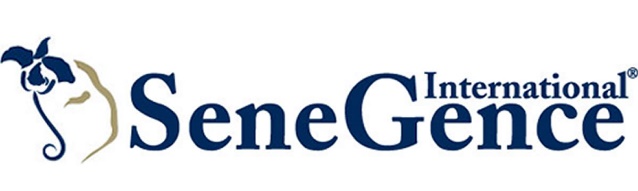 SeneGence International® Receives Awards for Leadership, Growth and Best ProductsFoothill Ranch, Calif. – (May 14, 2018) – Joni Rogers-Kante, founder and CEO of global beauty brand SeneGence International®, was honored as one of five women recognized for her significant contributions to SeneGence, her profession and the Orange County community at Orange County Business Journal’s Women of the Year Awards luncheon. In addition to Rogers-Kante’s leadership award, SeneGence received ACG Orange County’s Growth Award at its 23rd annual gala celebration. Lux Beauty Health, Beauty & Wellness honored SeneGence for the Best Makeup & Skincare Products Provider – California.“I started with one product and a vision of what could be created. It’s such an accomplishment to be where we are today, and to receive recognition for SeneGence’s outstanding growth and achievements,” said Rogers-Kante. “I really feel like SeneGence is just getting started and there’s so many more exciting things for us to do. With my amazing corporate team and Independent Distributors, the sky is the limit.”Known for its premier product, LipSense®, SeneGence also offers a full line of long-lasting, anti-aging cosmetics and skin care products formulated for a variety of skin types. SeneGence does not test on animals or use animal by-products, and instead uses naturally occurring ingredients and manufactures all its products in cGMP facilities. Products are made in the United States for stringent quality control. ###About SeneGence International SeneGence’s full line of long-lasting cosmetics and anti-aging skin care is sold through a network of Independent Distributors around the world. SeneGence proudly distributes products that are made in the USA and formulated without lead or animal testing. To find a Distributor near you or to get more information on SeneGence products and business opportunities, please visit www.SeneGence.com.Media Contacts:Katie OlivierSunwest Communications for SeneGence International214.363.1601 x241kolivier@sunwestpr.com 